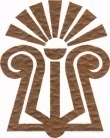 НАРОДНО ЧИТАЛИЩЕ “НИКОЛА ЙОНКОВ ВАПЦАРОВ 1908” - Ч.БРЯГ           5980 гр. Червен бряг,  ул. “Търговска” №17,  тел: 0659/ 9 20 73            0878 592 073; 0878 792 073; e-mail: chitalishtevapcarov@gbg.bg     ПЪРВИ ФЕСТИВАЛ НА ЛЮБИТЕЛСКОТО ТАНЦОВО ИЗКУСТВО„ХОРОВОДНА ПЛЕТЕНИЦА“    ФОЛКЛОРНО НАДИГРАВАНЕ ЗА ВСИЧКИ ВЪЗРАСТИ                        Организира се от Народно читалище „Н.Й.Вапцаров 1908“ – Червен бряг                                                със съдействието на Община Червен бряг                                     Протягаме приятелски ръце …  /към всички/   да се хванем на кръшно хорце … /големи и мънички/.                                     Да се потопим в магията на нашия фолклор!                                     Да се заплетем във фолклорната плетеница    с вихреното вълшебство на нашите български хора!                          I.   ЦЕЛИ НА ФЕСТИВАЛАДа събере за пореден път, от което и да е кътче на България в цветна феерия пъстротата и багрите на традиционното облекло на българина  от миналите епохи.Да събере и популяризира уникалността на българския танцов фолклор.  Да отвори раклата с богатството на Северняшките хороводни традиции, за да стимулира интереса на все повече млади хора към танцовия фолклор, да го съхранят и предадат на поколенията.Да утвърди и този фестивал, като поредното значимо събитие от Културния календар на Община Червен бряг.                         II.  УСЛОВИЯ ЗА УЧАСТИЕУчастниците са без ограничения на възраст.Всички кандидати за участие попълват заявка за участие по приложен образец: За всеки кандидат за участие /танцова група, състав, формация, клуб …/ - отделна заявка Заявката за участие се изпраща на адрес: НЧ“Н.Й.Вапцаров 1908“ – „Хороводна плетеница“    ул. „Търговска“17	    обл. Плевен                                                5980 Червен бряг                                      или на                                                 e-mail: chitalishtevapcarov@gbg.bg   2.3.   Заявката за участие се изпраща не по-късно от 09.04.2015г.                                 3.  Графикът за участие се определя от организаторите след постъпване                            на всички заявки                                       3.1.  Справка за програмата на фестивала и часа на участие след                           15.04.2015г.4.  За всички участници и оркестранти е желателно да са в народни носии,което да добавя естествен колорит на фестивала.Музикален съпровод – по желание  /отбележете/ На живо CD носител в аудио формат USB флаш паметВсички разходи / пътуване, нощуване и т.н./ са за сметка на участниците. Организаторите си запазват правото да филмират, фотографират и записват изпълненията на участниците.                        III.  РЕГЛАМЕНТКато първо издание Фестивалът за любителско танцово изкуство „Хороводна плетеница“ – няма конкурсен характер и няма такси за участие.Броят на участниците в танцовите групи, състави, формации, клубове и др. – няма ограничение.Репертоарът е по избор на колектива с продължителност не повече от 20 минути. Задължително – едно от изпълненията да е хоро от Северняшката фолклорна област.                         IV.  НАГРАДИ                                      Всички участници /по групи и състави/ получават грамоти за участие                                       и статуетки.     	      За допълнителна информация:                          0886 374 834 Дарина Гергова – хореограф, худож. ръководител                                                                                    и идеен организатор на фестивала                                      0877 264 818 Пламен Петков – озвучител                                      0659 9 20 73; 0878 792 073 – НЧ“Н.Й.Вапцаров 1908“ - администрация                                        0878 592 073 – инж. Л. Коларов – административен секретар	                  Всеки участник трябва да се                                       чувства значим във фестивала!